Gimnazjum nr 1 im. Jana Pawła II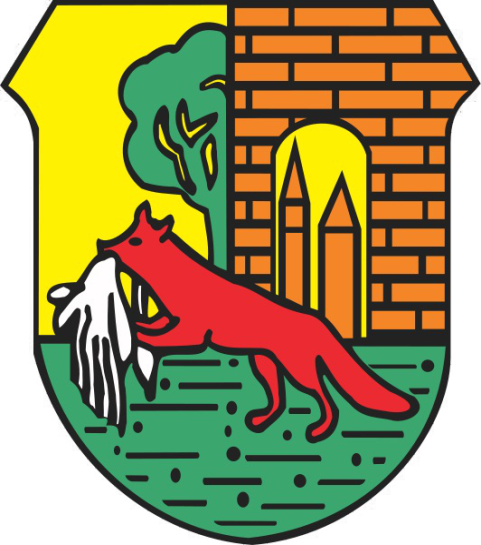 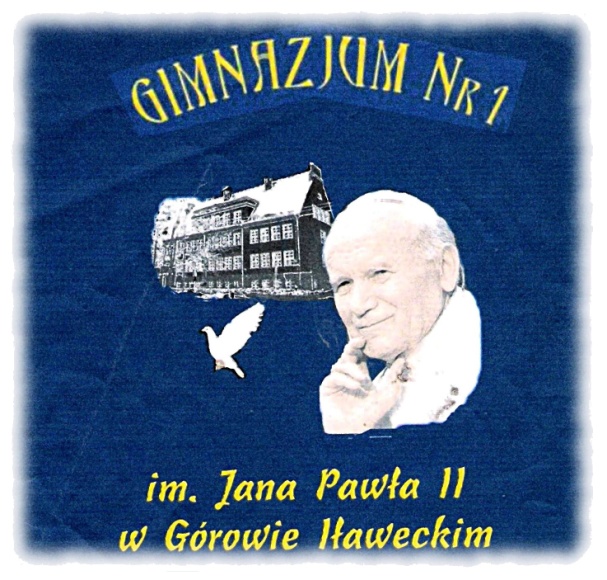 uczestniczy w programie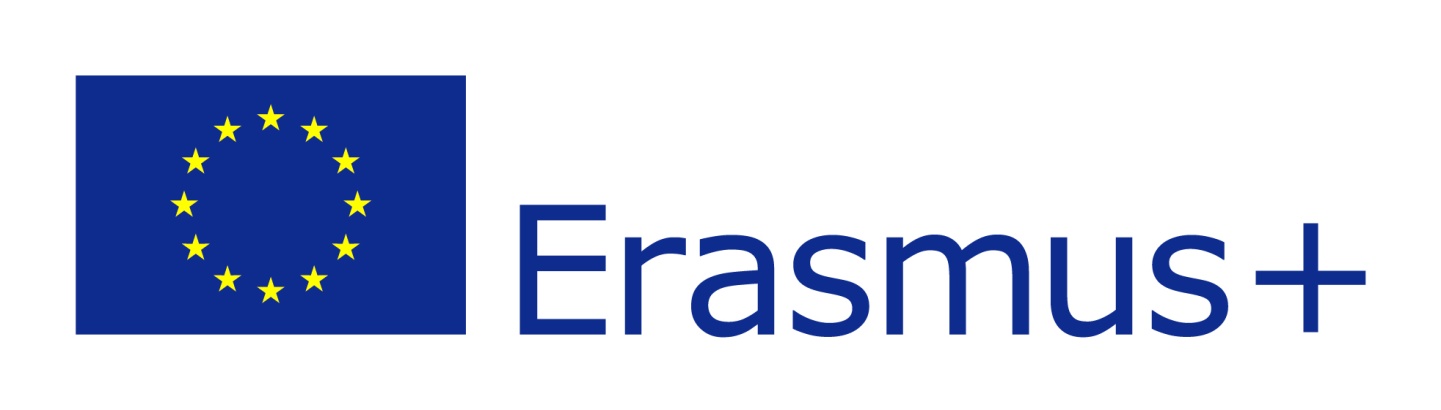 NASI  PARTNERZY  WYMIANY  MIĘDZYNARODOWEJNASI  PARTNERZY  WYMIANY  MIĘDZYNARODOWEJNASI  PARTNERZY  WYMIANY  MIĘDZYNARODOWEJNASI  PARTNERZY  WYMIANY  MIĘDZYNARODOWEJNASI  PARTNERZY  WYMIANY  MIĘDZYNARODOWEJACHIMTAMPEREMALAGAPALERMOTRURO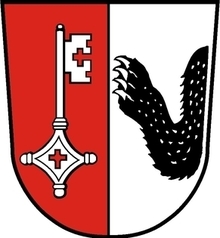 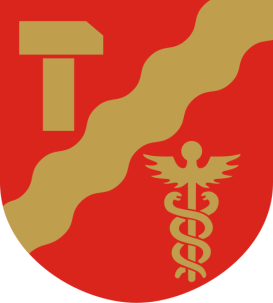 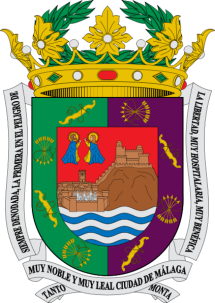 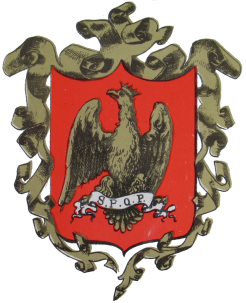 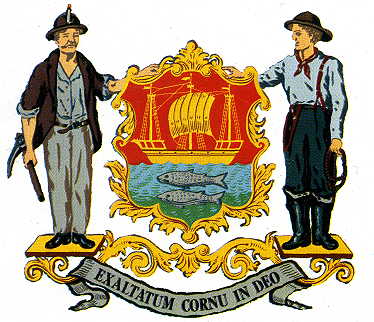 NIEMCYFINLANDIAHISZPANIAWŁOCHYWIELKA BRYTANIA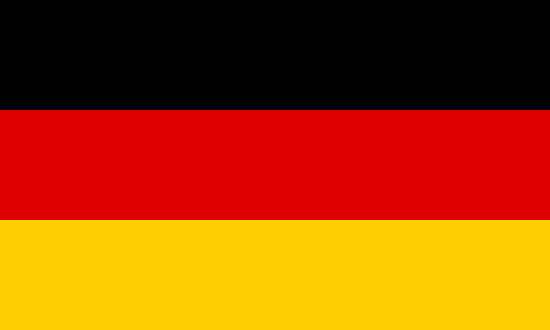 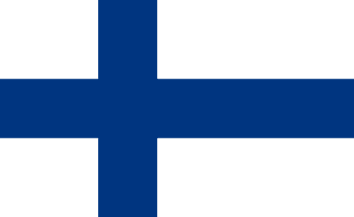 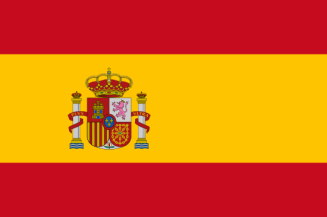 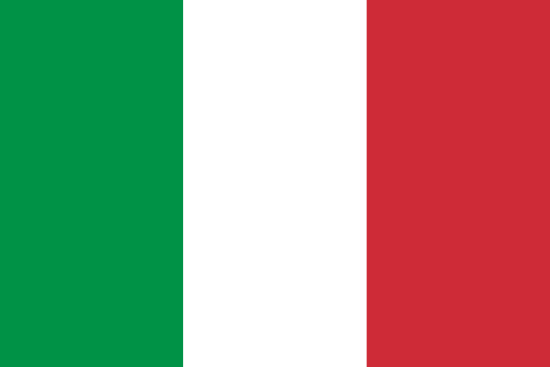 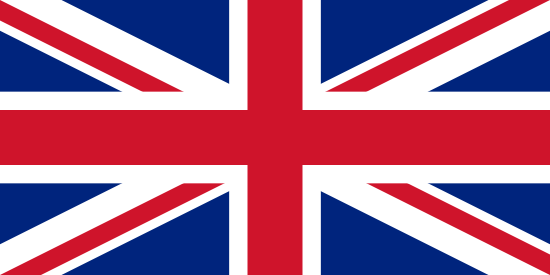 